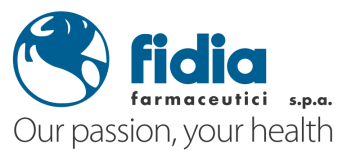 COMUNICATO STAMPA2° edizione del #GyneconetMeeting, 25-26 Novembre 2016La secchezza vaginale un tabù per le donne in post-menopausa: colpisce 1 donna su 2, ma solo un ginecologo su 10 affronta l’argomentoDiscusso un vademecum per facilitare il dialogo medico/ginecologo e pazienteOltre 150 professionisti della salute della donna al convegno ad Abano Terme promosso da Fidia FarmaceuticiAbano Terme, 25 Novembre 2016 - Imbarazzo e scarsa conoscenza di questa condizione cronica e delle terapie disponibili sono i principali motivi che frenano molte donne nel discutere con il proprio medico o ginecologo di secchezza vaginale, un disturbo diffuso che colpisce 1 donna su 2 in post-menopausa. Da una ricerca risulta però che, in Italia, la maggioranza dei medici –ben 9 su 10 - tende a non affrontare l’argomento, sebbene il 75% delle donne si aspetti che sia il clinico a fare il primo passo.Ne consegue l’importanza di sensibilizzare maggiormente il medico-ginecologo su patologie femminili diffuse, che impattano sulla qualità di vita della donna e sulla sua sessualità, focalizzando l’attenzione sulla necessità di instaurare un dialogo a due vie con la paziente. E proprio il rapporto ginecologo-paziente è stato il tema al centro della 2° edizione del “Gyneconet Meeting: quello che le donne non dicono”, convegno promosso da Fidia Farmaceutici con il supporto organizzativo di Medi K, in programma ad Abano Terme il 25 e 26 novembre. Al convegno è stato infatti discusso un vademecum atto a migliorare l’approccio medico-donna in merito ai disturbi genito-urinari e funzionale anche a stabilire un adeguato percorso terapeutico.Il rapporto medico/ginecologo-paziente influisce in modo sostanziale nel percorso di cura della donna, soprattutto quando si rileva una certa esitazione da parte della paziente a riportare problemi della sfera intima e sessuale. “Nel caso dell’atrofia vulvovaginale nelle donne in post-menopausa, in mancanza di un trattamento, non solo i sintomi, quali secchezza vaginale e dolore durante i rapporti sessuali, non scompaiono ma anzi, se non trattati, persistono in circa 1 donna su 2 e possono determinare un progressivo restringimento dell’apertura vaginale e perdita di elasticità, fino ad un peggioramento della dispareunia, disfunzioni sessuali e occlusione vaginale. Se si considera, inoltre, che 6 donne su 10 in post menopausa (fascia 45-64 anni), dichiarano di essere attive sessualmente, diventa ancora più importante trattare per tempo il disturbo” spiega il Dottor Claudio Gustavino, Direttore dell’Unità Operativa Ostetricia e Ginecologia dell’IRCSS A.O.U. San Martino di Genova.Ma com’è possibile migliorare il rapporto medico/ginecologo-paziente? Quali sono i modelli e gli strumenti utili ad instaurare una comunicazione efficace?“Conoscere le basi fisiologiche sottostanti i disturbi femminili, quali ad esempio l’atrofia vulvovaginale, l’incontinenza urinaria, i problemi della sfera sessuale, l’insonnia, è certamente importante per impostare il corretto trattamento, ma non è sufficiente: come raccomandato dalla stessa International Menopause Society, bisogna cercare di creare un contesto protetto, ma al contempo aperto al confronto, dove la donna può aprirsi ed esprimere i propri bisogni.” - afferma il Dott. Gustavino che aggiunge - “All’incontro abbiamo quindi messo in luce una serie di indicazioni atte a facilitare l’instaurarsi di una vera e propria alleanza con il medico-ginecologo, a tutto beneficio della salute della paziente.” Vademecum per il medico-ginecologo in merito ai disturbi intimi femminiliIntavola un dialogo sulla secchezza vaginale; in fase iniziale la donna potrebbe essere riluttante a discutere del problema.Tieni a mente che fattori relazionali e sessuali possono manifestarsi con una sintomatologia vaginale fastidiosa.Ricorda che anche le donne che usano la terapia estrogenica sistemica possono sviluppare sintomi vaginali.Sii consapevole del fatto che alcuni sintomi urinari si verificano in concomitanza con atrofia vaginale e sono positivamente responsivi alla terapia estrogenica vaginale.Incoraggia le donne a scegliere la terapia vaginale che sia più adatta a loro.Fidia Farmaceutici Fidia Farmaceutici S.p.a. è un'azienda italiana fondata nel 1946, leader mondiale nella ricerca e nello sviluppo nonché nella commercializzazione di prodotti a base di acido ialuronico e suoi derivati, che trovano diverse applicazioni in campo biomedico, in aree quali reumatologia, ortopedia, chirurgia, riparazione tissutale, dermatologia, pediatria e dermo-estetica. Parte del gruppo milanese P&R Holding, Fidia Farmaceutici ha solide basi a livello nazionale: in Italia conta due stabilimenti produttivi, uno ad Abano Terme, dove ha sede la società, e l’altro a Noto, in Sicilia, con un giro di affari che supera i 250 milioni di euro, di cui oltre l’80% generato all’estero. Grazie ai suoi investimenti in ricerca è riuscita a costruire una lunga tradizione di prodotti innovativi, con oltre 600 brevetti al suo attivo. Per maggiori informazioni: www.fidiapharma.comPer ulteriori informazioni:Responsabile Comunicazione - Fidia Farmaceutici S.p.A.Elena FedeliTel 049 8232359efedeli@fidiapharma.itValue Relations - Ufficio Stampa Eleonora CossaTel 02 20424933e.cossa@vrelations.it